Министерство здравоохранения Российской ФедерацииГосударственное бюджетное учреждение здравоохранения Пермского края«Осинская центральная районная больница»(ГБУЗ ПК «Осинская ЦРБ»)ПРИКАЗГлавного врача Осинского районаг. Оса24  января  2022 г.                                                                                    №    46«О временном порядке организации работы ГБУЗ ПК «Осинская ЦРБ»  в целях реализации мер по профилактике и снижению рисков распространения новой коронавирусной инфекции COVID-19»         Во исполнение Решения заседания оперативного штаба по координации мероприятий по предупреждению распространения на территории Пермского края коронавирусной инфекции при Правительстве Пермского края от 17.01.2022 № 72, с  учетом неблагоприятной эпидемической ситуации в Пермском крае и Осинском городском округе  по новой  коронавирусной инфекции COVID-19, сезонного повышения заболеваемости острыми респираторными вирусными инфекциями, с целью повышения доступности и качества оказания медицинской помощи пациентам с симптомами ОРВИ  и  COVID-19,  в целях реализации мер по профилактике и снижению рисков распространения новой коронавирусной инфекции COVID-19, в дополнение  к приказу главного врача от 13.01.2022г. № 28ПРИКАЗЫВАЮ:  с 25.01.2022:Заместителю главного врача по поликлинике Белильщиковой Е.И.:Разместить информацию о функционировании амбулаторного ковид-центра (адрес, режим работы, контактные телефоны, поводы для обращения) на сайте МО, в СМИ.Приостановить оказание плановой медицинской помощи, в т.ч. ДВН, углубленной ДВН, профилактических медосмотров детей и взрослых.Приостановить вакцинацию детского населения в рамках Национального календаря профилактических прививок.При необходимости - привлечь к приему пациентов с симптомами COVID-19 и ОРВИ узких специалистов, фельдшеров.Заведующей терапевтической службой поликлиники Тур Н.Е.:Организовать прием пациентов с симптомами ОРВИ и подозрением на COVID-19  в здании СМП, в 2 «окна», с 8.00 до 13.00, ежедневно.При необходимости – организовать работу врачей в 2 смены (вторая смена – с 13.00 до 18.00)Еженедельно подавать старшей медсестре поликлиники                        Бояршиновой С.Н. график работы участковых терапевтов и медсестер                       на приеме пациентов с симптомами ОРВИ  и  COVID-19.Врачам-терапевтам, ведущим прием пациентов с симптомами ОРВИ  и  COVID-19,  направлять  на  мазки на COVID-19 (Определение РНК коронавируса (SARS-Cov-2) в мазках со слизистой оболочки носоглотки методом ПЦР) в день первичного осмотра пациента.Фельдшеру кабинета НМП поликлиники  Васиуллину Артуру Павловичу ежедневно,  в будни осуществлять « активы на дому» к пациентам с симптомами ОРВИ  и  COVID-19  (до  20 в смену) с опросом и осмотром согласно алгоритму.Заведующей РФО Караваевой М.В. обеспечить своевременное описание врачами-рентгенологами результатов КТ  и  рентгенографии ОГК пациентам с подозрением на пневмонию.Старшему рентген-лаборанту Ганевой Л.Л. - увеличить время для проведения рентгенографии легких и КТ органов грудной клетки для пациентов с подозрением  на о. пневмонию: с 13.00 до 16.00.Программисту Белоусову А. – обеспечить подкрепление результатов рентгенографии легких и КТ органов грудной клетки в ЭМК пациента.      8.  Контроль  за  исполнением приказа оставляю за собой.      9.  Приказ в дело, отдел кадров, заместителю главного врача по поликлинике, заведующей            терапевтической службой поликлиники, старшей медсестре поликлиники, РФОГлавный врач          А.В. Котомин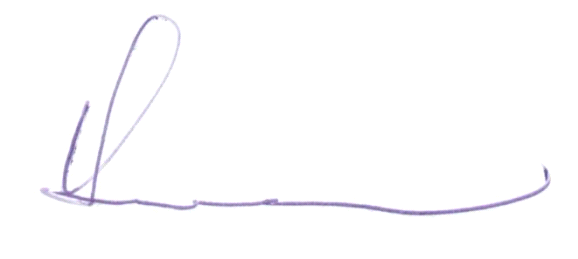 